Independent Work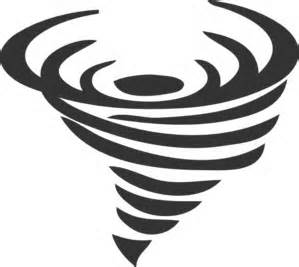 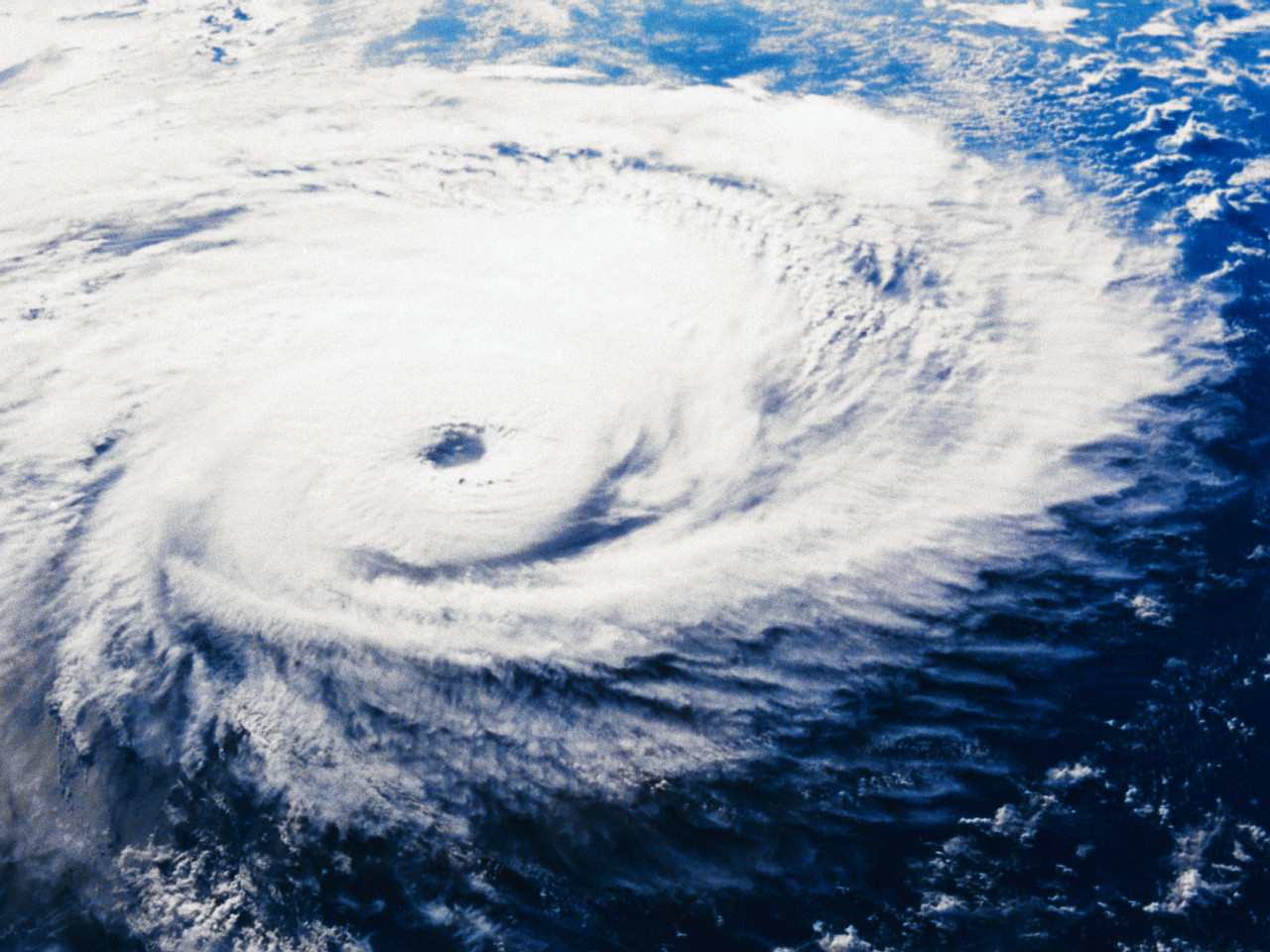 TornadoesYou are a farmer from the Midwest whose farm was recently hit by a tornado. The insurance company needs an accurate account of everything that happened from the point the storm started until it was over. They will want to know about all the damage that was caused and what will need to be repaired. Details will help you get the best settlement to help rebuild your farm. Independent WorkTornadoesYou are a farmer from the Midwest whose farm was recently hit by a tornado. The insurance company needs an accurate account of everything that happened from the point the storm started until it was over. They will want to know about all the damage that was caused and what will need to be repaired. Details will help you get the best settlement to help rebuild your farm. LAYOUT2 pointsMust be TYPED, 12 font and include a title. Written as a damage report to the insurance company.BODY13 PointsWhat exactly happened (describe the storm). What damage occurred?  How did the damage occur?LAYOUT2 pointsMust be TYPED, 12 font and include a title. Written as a damage report to the insurance company.BODY13 PointsWhat exactly happened (describe the storm). What damage occurred?  How did the damage occur?